Appendix 1. Number of interviewees and their date of interview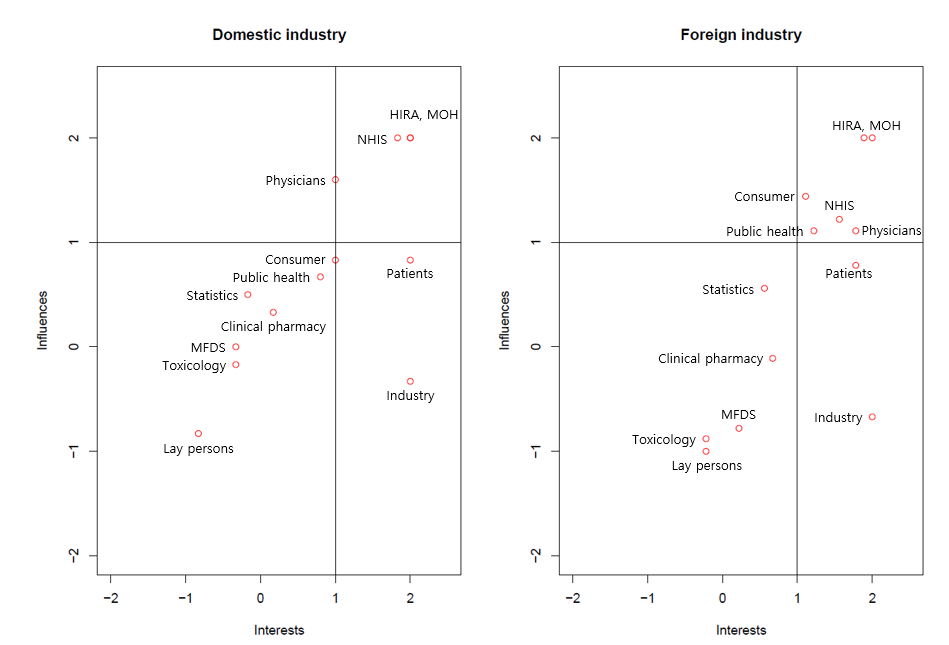 Appendix 2. Interests and influence of various stakeholder in making reimbursement decisionsNote) MFDS: Ministry of Food and Drug Safety; HIRA: Health Insurance Review and Assessment Service; NHIS: National Health Insurance Service; MOH: Ministry of Health and Welfare GroupsNumber of intervieweesNumber of intervieweesDate of interviewEmployees at a domestic industry66June 14, 2019Employees at a foreign industry95June 4, 2019Employees at a foreign industry94June 11, 2019